Hi everyone, Thank you for attending our conversation about medication adherence and health literacy [last week, on Wednesday, etc]. Here was the primary message from this module: 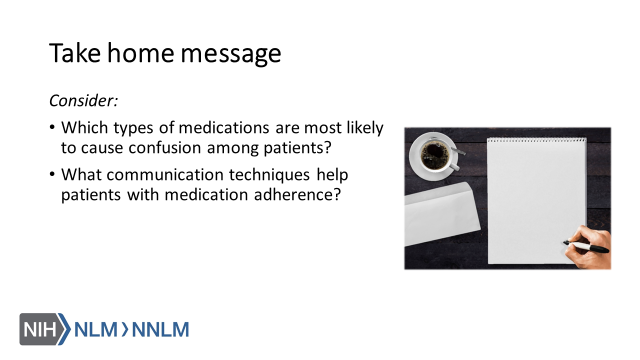 